EVENTOS PRECURSORES / REGIONAIS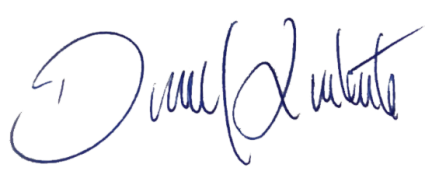 Daniel LobatoGerente de Comunicação do Crea-AcreEVENTODATALOCALPUBLICOPalestra por videoconferência sobre o Conselho Profissional - Sistema Confea/Acre para os Acadêmicos de Engenharia e Agronomia da Universidade Federal do Acre08/JAN/2021On-lineEstudantes UniversitáriosOs desafios do Sistema Confea/Crea-Acre. Entrevista no programa do Antonio Muniz 13/JAN/2021TV Rio Branco Estudantes Universitários e profissionaisTreinamento do Modulo Conselheiro  -  no auditório do Crea-Acre25/JAN/2021Auditório do Crea-AC ConselheirosO que é o Crea-AC e como fazer o primeiro Registro Profissional27/JAN/2021Auditório do Crea-ACEstudantes UniversitáriosLive-Mulher em comemoração ao Dia Internacional da Mulher09/MAR/2021On-lineMulheres profissionais do sistemaA perspectiva das mulheres na engenharia nacional16/MAR/2021On-lineMulheres profissionais do sistema“Encontro com o Crea”31/MAI/2021On-lineEstudantes UniversitáriosPalestra: O que é o Crea08/JUN/2021On-lineEstudantes UniversitáriosPainel: Avanços, Desafios e Oportunidades para o Agronegócio no Acre”11/JUN/2021On-lineProfissionais do sistemaWorkshop Fiscalização14, 16 e 17/JUN/2021Auditório do Crea-AC Conselheiros/ColaboradoresEntrega de Carteiras Profissionais e Treinamento de ART e CAT21 E 22/JUN/2021Auditório do Crea-ACProfissionais do sistemaMesa Redonda em comemoração dia do Engenheiro Florestal.09/JUL/2021On-lineProfissionais do sistemaEvento: “O Engenheiro Florestal no Mundo em Mudanças”08 A 12/JUL/2021On-lineProfissionais do sistemaLançamento do Site do Crea-Acre14/JUL/2021On-lineProfissionais do sistemaWorkshop da Fiscalização e Câmaras Especializadas, com treinamento de ART, CAT, Receituário Agronômico.  20 E 21/JUL/2021SESC Cruzeiro do SulProfissionais do sistemaTreinamento de preenchimento de ART E CAT20/AGO/2021Auditório do Crea-AC / On-lineProfissionais do sistemaCurso de mapeamento aéreo com Drones06 E 07/SET/2021Auditório do Crea-ACProfissionais do sistema / ColaboradoresEntrega de Carteiras e Treinamento de preenchimento de ART E CAT15 E 16/SET/2021Auditório do Crea-AC / On-lineProfissionais do sistemaPalestra de conscientização sobre a prevenção do suicídio. #SetembroAmarelo20/SET/2021Auditório do Crea-ACProfissionais do sistema / ColaboradoresPalestra de prevenção do câncer de colo e mama. #OutubroRosa14/OUT/2021Auditório do Crea-ACProfissionais do sistema / ColaboradoresComo está a sua educação financeira?15/OUT/2021Auditório do Crea-ACProfissionais do sistema / ColaboradoresPalestra: Lei Geral de Proteção de Dados - LGPD20/OUT/2021Auditório do Crea-ACProfissionais do sistema / ColaboradoresCurso: Energia Solar do Zero ao Projeto25 E 26/OUT/2021Auditório do Crea-ACProfissionais do sistema / ColaboradoresCurso: Workshop de GNSS - Geomax - Positioning27/OUT/2021Auditório do Crea-ACProfissionais do sistema / ColaboradoresEvento: Dia do Servidor Público03/NOV/2021Auditório do Crea-ACProfissionais do sistema / ColaboradoresEntrega de Carteiras e Treinamento de preenchimento de ART E CAT04/NOV/2021Auditório do Crea-AC / On-lineProfissionais do sistemaEntrega de Carteiras e Treinamento de preenchimento de ART E CAT 07/DEZ/2021Auditório do Crea-AC / On- lineProfissionais do sistemaEvento: Dia do Engenheiro
Mesa redonda: Desafios de mercado das engenharias para 202210/DEZ/2021Auditório do Crea-ACProfissionais do sistema / ColaboradoresEvento: Plenária de Apresentação dos resultados de 202117/DEZ/2021Auditório do Crea-ACProfissionais do sistema / ConselheirosEntre os dias 1 de fevereiro e 04 de maio o Acre estava em bandeira vermelha devido a pandemia e não houve expediente ou qualquer evento presencial.Entre os dias 1 de fevereiro e 04 de maio o Acre estava em bandeira vermelha devido a pandemia e não houve expediente ou qualquer evento presencial.Entre os dias 1 de fevereiro e 04 de maio o Acre estava em bandeira vermelha devido a pandemia e não houve expediente ou qualquer evento presencial.Entre os dias 1 de fevereiro e 04 de maio o Acre estava em bandeira vermelha devido a pandemia e não houve expediente ou qualquer evento presencial.